                 Memphis Police Department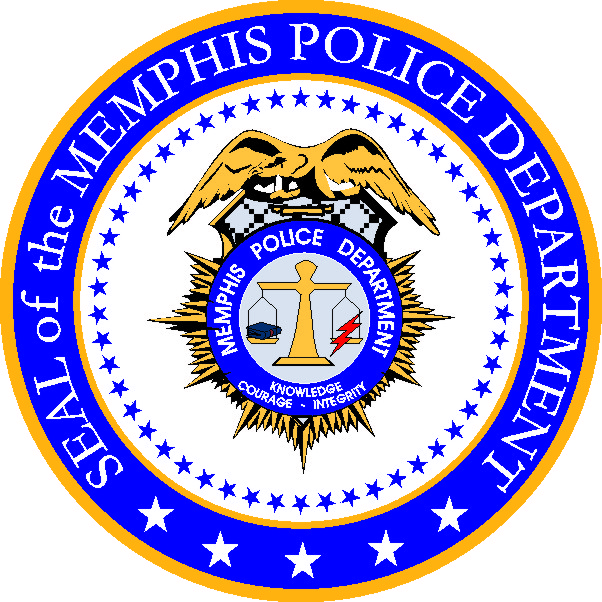 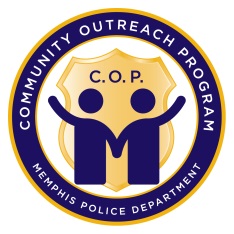                                       Citizen Police Academy                                   Application for Enrollment									                          Please PrintPlace an X by the Police Station you plan to attend for CPA Classes:Old Allen Station   _____		Raines Station      ____		Mt. Moriah                  _X___Crump Station       _____   	Tillman Station     ____		South Main Station      ____Airways Station    _____		Ridgeway Station ____		Appling Farms Station ____Name:______________________________________________DOB:__________________Age:______________	Last name,	First name	Middle NameSocial Security Number:__________________Driver’s License/State ID Number/State___________________Sex:_____________Race:_____________Email Address:_____________________________________________Home Address:_________________________City:_______________State:_____________Zip:________________Telephone#: Home(      )___________________Cell (       )________________Work (      )___________________Employer’s Name:_________________________________________Job Title:__________________________Employer’s Adress:________________________City:_______________State:__________Zip:______________Supervisor’s Name:____________________________________Contact Number:_________________________Criminal background checks will be conducted as a requirement for CPA enrollment.Do you consent to being subject to a criminal background check?      Yes________ No_________Have you ever been the victim of a crime?                                              Yes_______  No_________Have you ever been convicted a crime?                                                   Yes_______  No_________If yes, indicate: State________________________Date__________Charges___________________________________________Briefly state why you want to receive this Citizens Police Academy Training: _______________________________________________________________________________________________________________________________________________________________________________________________________________________________________________________________________________________NOTE:  All applications must be returned to your CPA Police Station’s Neighborhood Watch Coordinator.  Applications will not be accepted or processed after training begins.  Qualified applicants will be selected to attend class on a first come basis.  Submitting an application does not guarantee acceptance into the class.If selected to become a participant in the Memphis Police Department’s Citizen’s Police Academy, I do hereby agree to attend all sessions as scheduled.  I further agree to use the information obtained from the CPA experience to help support and assist law enforcement efforts throughout the community.___________________________________					_________________________               Applicant Signature							 DateOffice Use Only:Date Received_________Initials_________Date Approved______/Rejected______Initials____